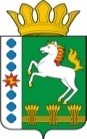 КОНТРОЛЬНО-СЧЕТНЫЙ ОРГАН ШАРЫПОВСКОГО МУНИЦИПАЛЬНОГО ОКРУГАКрасноярского краяЗаключениена проект Постановления администрации Шарыповского муниципального округа Красноярского края «О внесении изменений в Постановление администрации Шарыповского муниципального округа от 18.06.2021 № 465-п «Об утверждении муниципальной программы Шарыповского муниципального округа «Развитие образования» (в ред. от 18.06.2021, от 31.03.2022, от 26.07.2022) 31 октября  2022 год				                    	                      		№ 42Настоящее экспертное заключение подготовлено Контрольно – счетным органом Шарыповского муниципального округа Красноярского края на основании ст. 157 Бюджетного  кодекса Российской Федерации, ст. 9 Федерального закона от 07.02.2011 № 6-ФЗ «Об общих принципах организации и деятельности контрольно – счетных органов субъектов Российской Федерации и муниципальных образований», ст. 15 Решения Шарыповского окружного Совета депутатов от 14.12.2021 № 5-32р «Об утверждении Положения о Контрольно – счетном органе Шарыповского муниципального округа Красноярского края» и в соответствии со стандартом организации деятельности Контрольно-счетного органа Шарыповского муниципального округа Красноярского края СОД 2 «Организация, проведение и оформление результатов финансово-экономической экспертизы проектов Решений Шарыповского окружного Совета депутатов и нормативно-правовых актов по бюджетно-финансовым вопросам и вопросам использования муниципального имущества и проектов муниципальных программ» утвержденного приказом Контрольно-счетного органа Шарыповского муниципального округа Красноярского края от 25.01.2021 № 03.Представленный на экспертизу проект Постановления администрации Шарыповского муниципального округа «О внесении изменений в Постановление администрации Шарыповского муниципального округа от 18.06.2021 № 465-п «Об утверждении муниципальной программы Шарыповского муниципального округа «Развитие образования» (в ред. от 18.06.2021, от 31.03.2022, от 26.07.2022) направлен в Контрольно – счетный орган Шарыповского муниципального округа Красноярского края 27 октября 2022 года. Разработчиком данного проекта муниципальной программы является муниципальное казенное учреждение «Управление образования Шарыповского муниципального округа».Основанием для разработки муниципальной программы является:- постановление администрации Шарыповского муниципального округа от 13.04.2021 № 288-п «Об утверждении Порядка принятия решений о разработке муниципальных программ Шарыповского муниципального округа, их формирования и реализации» (в ред. от 22.07.2022);- распоряжение администрации Шарыповского муниципального округа от 21.07.2021 № 374-р «Об утверждении перечня муниципальных программ Шарыповского муниципального округа» (в ред. от 03.08.2022).Исполнитель муниципальной программы муниципальное казенное учреждение «Управление образования Шарыповского муниципального округа».Соисполнители муниципальной программы:- муниципальное казенное учреждение «Управление культуры, молодежной политики и муниципального архива» Шарыповского муниципального округа;- администрация Шарыповского муниципального округа.Подпрограммы муниципальной программы:Развитие дошкольного, общего и дополнительного образования детей.Организация отдыха и оздоровления детей.Государственная поддержка детей – сирот и детей, оставшихся без попечения родителей.Обеспечение реализации муниципальной программы.Цель муниципальной программы – обеспечение высокого качества образования, соответствующего потребностям граждан и перспективным задачам развития экономики Шарыповского муниципального округа, отдых и оздоровление детей в летний период.Мероприятие проведено 27-31 октября 2022 года.В ходе подготовки заключения Контрольно – счетным органом Шарыповского муниципального округа Красноярского края были проанализированы следующие материалы:- проект Постановления администрации Шарыповского муниципального округа Красноярского края «О внесении изменений в Постановление администрации Шарыповского муниципального округа от 18.06.2021 № 465-п «Об утверждении муниципальной программы Шарыповского муниципального округа «Развитие образования» (в ред. от 18.06.2021, от 31.03.2022, от 26.07.2022);- паспорт муниципальной программы Шарыповского муниципального округа «Развитие образования».Рассмотрев представленные материалы к проекту Постановления муниципальной программы «Развитие образования» установлено следующее:В соответствии с проектом паспорта Программы происходит изменение по строке (пункту) «Ресурсное обеспечение муниципальной программы», после внесения изменений строка  будет читаться:Увеличение бюджетных ассигнований по муниципальной программе в сумме 50 017 476,68 руб. (2,24%), в том числе:увеличение за счет средств федерального бюджета в сумме  24 767 292,85 руб. (25,84%), из них:  - уменьшение в 2022 году в сумме 74 907,15 руб. (0,23%); - увеличение в 2024 году в сумме руб. 24 842 200,00 (%);увеличение за счет средств краевого бюджета в сумме 25 199 852,51 руб. (2,00%), из них:- увеличение в 2021 году в сумме 28 000,00 руб. (0,01%); - увеличение в 2022 году в сумме 25 171 852,51 руб. (7,48%);уменьшение в 2022 году за счет средств бюджета округа в сумме 1 000,00 руб. (0,01%);увеличение в 2022 году за счет средств внебюджетных источников в сумме 51 331,32 руб. (0,20%).Вносятся изменения в подпрограмму «Развитие дошкольного, общего и дополнительного образования детей» по строке (пункту) «Объемы и источники финансирования подпрограммы».После внесения изменений, строка будет читаться:Увеличение  бюджетных ассигнований по подпрограмме «Развитие дошкольного, общего и дополнительного образования детей» в сумме  45 969 127,80 руб. (2,99%), в том числе:увеличение за счет средств федерального бюджета в сумме  24 767 292,85 руб. (36,50%), из них:             - уменьшение бюджетных ассигнований в 2022 году в сумме 74 907,15 руб. (0,23%) по мероприятию 2.4.4.1 «Создание и обеспечение функционирования центров образования естественно-научной и технологической направленностей в общеобразовательных организациях, расположенных в сельской местности и малых городах» в связи  с экономией средств в результате проведения конкурсных процедур;            - увеличение бюджетных ассигнований в 2024 году в сумме руб. 24 842 200,00 (413,68%) по мероприятию 2.1.5 «Ежемесячное денежное вознаграждение за классное руководство педагогическим работникам государственных и муниципальных общеобразовательных организаций»;увеличение в 2022 году за счет средств краевого бюджета в сумме 21 151 503,63 руб. (6,54%), из них:- увеличение в сумме 605 400,00 руб. по мероприятию 1.1.2 «Обеспечение государственных гарантий реализации прав на получение общедоступного и бесплатного дошкольного образования в муниципальных дошкольных образовательных организациях, общедоступного и бесплатного дошкольного образования в муниципальных общеобразовательных организациях в части обеспечения деятельности административно-хозяйственного, учебно-вспомогательного персонала и иных категорий работников образовательных организаций, участвующих в реализации общеобразовательных программ в соответствии с федеральными государственными образовательными стандартами» на региональные выплаты административно-хозяйственному и учебно-вспомогательному персоналу;- увеличение в сумме 1 191 600,00 руб. по мероприятию 1.1.3 «Обеспечение государственных гарантий прав на получение общедоступного и бесплатного дошкольного образования в муниципальных дошкольных образовательных организациях, общедоступного и бесплатного дошкольного образования, в муниципальных общеобразовательных организациях за исключением обеспечения деятельности административно-хозяйственного, учебно-вспомогательного персонала и иных категорий работников образовательных организаций, участвующих в реализации общеобразовательных программ в соответствии с федеральными государственными образовательными стандартами» на повышение размеров оплаты труда педагогического персонала образовательных учреждений с 01 июля 2022 года на 8,6%;             - увеличение в сумме 1 179 595,00 руб. на новое мероприятие 1.1.5 «Финансовое обеспечение (возмещение) расходных обязательств, связанных с увеличением с 1 июня 2022 года региональных выплат» на региональные выплаты работникам образовательных дошкольных организаций;              - уменьшение в сумме 58 670,00 руб. по мероприятию 1.2 «Выполнение государственных полномочий по предоставлению компенсации родителям (законным представителям) детей, посещающих образовательные организации, реализующие образовательную программу дошкольного образования» на выплату компенсации родительской платы родителям (законным представителям) детей, посещающих образовательные организации, реализующие образовательную программу дошкольного образования в связи с уменьшением числа получателей компенсации;            - увеличение в сумме 11 002 457,57 руб. по мероприятию 2.1.2 «Обеспечение государственных гарантий прав на получение общедоступного и бесплатного начального общего, основного общего, среднего общего образования в муниципальных общеобразовательных организациях, обеспечение дополнительного образования детей в муниципальных общеобразовательных организациях за исключением обеспечения деятельности административно-хозяйственного, учебно-вспомогательного персонала и иных категорий работников образовательных организаций, участвующих в реализации общеобразовательных программ в соответствии с федеральными государственными образовательными стандартами», в том числе:  на повышение размеров оплаты труда педагогического персонала образовательных учреждений на 8,6% с 01.07.2022 года  в сумме 9 032 927,57 руб., на увеличение фонда оплаты труда педагогического персонала в связи с увеличением нормативов обеспечения реализации основных и дополнительных общеобразовательных программ, обусловленное добавлением в базовый норматив оплаты педагогической нагрузки за проведение часов внеурочной деятельности в сумме 1 969 530,00 руб.;- увеличение в сумме 588 800,00 руб. по мероприятию 2.1.3 «Обеспечение государственных гарантий реализации прав на получение общедоступного и бесплатного начального общего, основного общего, среднего общего образования в муниципальных общеобразовательных организациях, обеспечение дополнительного образования детей в муниципальных общеобразовательных организациях в части обеспечения деятельности административно-хозяйственного, учебно-вспомогательного персонала и иных категорий работников образовательных организаций, участвующих в реализации общеобразовательных программ в соответствии с федеральными государственными образовательными стандартами» на региональные выплаты административно-хозяйственному и учебно-вспомогательному персоналу общеобразовательных учреждений;- увеличение в сумме 1 623 783,00 руб. по мероприятию 2.1.4 «Реализация государственных полномочий по обеспечению питанием обучающихся в муниципальных и частных общеобразовательных организациях, по имеющим государственную аккредитацию по основным общеобразовательным программам, без взимания платы» на обеспечение бесплатным питанием обучающихся в муниципальных и частных общеобразовательных организациях;            - увеличение в сумме 3 937 733,00 руб. в связи с добавлением нового мероприятия  2.1.6 «Финансовое обеспечение (возмещение) расходных обязательств, связанных с увеличением с 1 июня 2022 года региональных выплат» на региональные выплаты работникам;- увеличение в сумме 33 417,00 руб. по мероприятию 2.2.1 «Реализация государственных полномочий по обеспечению питанием обучающихся в муниципальных и частных общеобразовательных организациях, по имеющим государственную аккредитацию по основным общеобразовательным программам, без взимания платы;               - уменьшение в сумме 3 942,49 руб. по мероприятию 2.4.4 «Создание и обеспечение функционирования центров образования естественно-научной и технологической направленностей в общеобразовательных организациях, расположенных в сельской местности и малых городах» в связи  с экономией средств в результате проведения конкурсных процедур;            - увеличение в сумме 384 333,32 руб. на новое мероприятие 2.4.14 «Проведение мероприятий по обеспечению антитеррористической защищенности объектов образования» на приобретение и установки системы оповещения и управления эвакуацией для Горбинской ООШ филиала МБОУ Березовская СОШ № 1 и  Ингольской СОШ филиала МБОУ Ивановская СОШ;             - увеличение в сумме 345 159,23 руб. по мероприятию 3.1.2 «Обеспечение государственных гарантий реализации прав на получение общедоступного и бесплатного начального общего, основного общего, среднего общего образования в муниципальных общеобразовательных организациях, обеспечение дополнительного образования детей в муниципальных общеобразовательных организациях за исключением обеспечения деятельности административно-хозяйственного, учебно-вспомогательного персонала и иных категорий работников образовательных организаций, участвующих в реализации общеобразовательных программ в соответствии с федеральными государственными образовательными стандартами» на повышение размеров оплаты труда педагогического персонала учреждений дополнительного образования на 8,6% с 01.07.2022 года;            - увеличение в сумме 321 838,00 руб. на новое мероприятие 3.1.3 «Финансовое обеспечение (возмещение) расходных обязательств, связанных с увеличением с 1 июня 2022 года региональных выплат» на региональные выплаты работникам ДЮЦ.уменьшение за счет средств бюджета округа в сумме 1 000,00 руб. (0,01%), из них:           - уменьшение в сумме 330 000,00 руб. по мероприятию 1.1.1 «Обеспечение деятельности (оказание услуг) подведомственных учреждений» в связи с низкой посещаемостью детей с целью перераспределения на замену окон в Большеозерской ООШ для приведения к нормативным требованиям температуры и влажности внутри помещения;          - увеличение в сумме 62 933,30 руб. по мероприятию 1.4.1 «Расходы на устранение предписаний надзорных органов» на приобретение и установку системы оповещения и управления эвакуацией в здании детского сада Ингольской СОШ филиала МБОУ Ивановская СОШ;          - уменьшение в сумме 5 454,48 руб. по мероприятию 2.4.1 «Резерв на осуществление расходов капитального характера, решение социально-значимых вопросов и обеспечение софинансирования расходов»;             - уменьшение в сумме 19 326,84 руб. по мероприятию 2.4.2 «Расходы на устранение предписаний надзорных органов»;             - уменьшение в сумме 152,10 руб. по мероприятию 2.4.3.2 «Приведение зданий и сооружений общеобразовательных организаций в соответствие с требованиями законодательства за счет средств бюджета»;                        - уменьшение в сумме 62 401,20 руб. по мероприятию 2.4.7 «Текущий ремонт помещений зданий образовательных учреждений», в связи с экономией средств в результате заключения договоров гражданско-правового характера на проведение ремонта оконных блоков в рамках проведения текущего ремонта МБОУ Новоалтатская СОШ;               - увеличение в сумме 330 000,00 руб. по мероприятию 2.4.7 «Текущий ремонт помещений зданий образовательных учреждений» на замену оконных блоков в Большеозерской ООШ филиале Парнинской СОШ;             - увеличение в сумме 23 401,32 руб. на новое мероприятие 2.4.14 «Проведение мероприятий по обеспечению антитеррористической защищенности объектов образования» на приобретение и установку системы оповещения и управления эвакуацией для Горбинской ООШ филиала МБОУ Березовская СОШ № 1 и  Ингольской СОШ филиала МБОУ Ивановская СОШ.увеличение бюджетных ассигнований в 2022 году за счет внебюджетных средств в сумме 51 331,32 руб. (0,52%) по мероприятию 2.3 «Обеспечение деятельности подведомственных учреждений за счет средств внебюджетных источников» в связи с приведением в соответствие с уточненным количеством питающихся за счет средств родительской платы.           Перераспределение бюджетных ассигнований за счет средств бюджета округа в сумме 133 000,00 руб. по мероприятию 4.1 «Денежные премии победителям конкурсного отбора на грант главы округа» с целью приведения в соответствие с классификацией по видам расхода. Перераспределение средств, зарезервированных на МКУ УО ШМО на денежные премии победителям конкурсного отбора на грант Главы округа с вида расхода по коду 870 на вид расхода по коду 612 на реализацию проекта «Школа будущего» в МБОУ Березовской СОШ №1.Вносятся изменения в подпрограмму «Организация отдыха и оздоровления детей» по строке (пункту) «Объемы и источники финансирования подпрограммы».После внесения изменений, строка будет читаться:               Увеличение  бюджетных ассигнований по подпрограмме «Организация отдыха и оздоровления детей» за счет средств краевого бюджета в 2022 году в сумме 261 858,00 руб. (3,82%) на новое мероприятие 1.1.4 «Финансовое обеспечение (возмещение) расходных обязательств, связанных с увеличением с 1 июня 2022 года региональных выплат» на региональные выплаты работникам ДООЛ «Инголь».           Перераспределение бюджетных ассигнований за счет средств краевого бюджета в 2022 году в сумме 18 528,99 руб. по мероприятию 1.2.1 "Осуществление государственных полномочий по организации и обеспечению отдыха и оздоровления детей" с целью приведения в соответствие с классификацией по видам расхода. Перераспределение средств по МБОУ Березовской СОШ №1 с вида расхода по коду 321 на вид расхода по коду 244 в сумме 18 528,99 руб., в связи с изменением количества платных и бесплатных путевок.Вносятся изменения в подпрограмму «Государственная поддержка детей – сирот и детей, оставшихся без попечения родителей» по строке (пункту) «Объемы и источники финансирования подпрограммы».После внесения изменений, строка будет читаться:Увеличение бюджетных ассигнований по подпрограмме «Государственная поддержка детей – сирот и детей, оставшихся без попечения родителей» за счет средств краевого бюджета в 2022 году в сумме 3 720 752,88 руб. (62,79%) по мероприятию 1.2 «Обеспечение жилыми помещениями детей-сирот и детей, оставшихся без попечения родителей, лиц из числа детей-сирот и детей, оставшихся без попечения родителей» на приобретение двух жилых помещений для детей-сирот и детей, оставшихся без попечения родителей, достигших 23 лет.Вносятся изменения в подпрограмму «Обеспечение реализации муниципальной программы» по строке (пункту) «Объемы и источники финансирования подпрограммы».После внесения изменений, строка будет читаться:             Увеличение бюджетных ассигнований по подпрограмме «Обеспечение реализации муниципальной программы» за счет средств краевого бюджета в 2022 году в сумме 37 738,00 руб. (41,40%) на новое мероприятие 3.1 «Финансовое обеспечение (возмещение) расходных обязательств, связанных с увеличением с 1 июня 2022 года региональных выплат» на региональные выплаты работникам МКУ УО ШМО.           Перераспределение бюджетных ассигнований за счет средств бюджета округа в 2022 году в сумме 19 117,00 руб. по мероприятию 1.1 «Руководство и управление в сфере установленных функций и полномочий, осуществляемых казенными учреждениями» с целью приведения в соответствие с классификацией по видам расхода. Перераспределение бюджетных ассигнований с вида расходов по кодам 112, 244 на вид расхода по коду 247, за счет экономии расходов по командировочным расходам в сумме 14 750,00 руб. и расходам на вывоз ТКО в сумме 4 367,00 руб.  на поставку тепловой энергии МКУ КО ШМО в сумме 19 117,00 руб. На основании выше изложенного Контрольно – счетный орган Шарыповского муниципального округа Красноярского края предлагает администрации  Шарыповского муниципального округа утвердить проект Постановления администрации Шарыповского муниципального округа «О внесении изменений в Постановление администрации Шарыповского муниципального округа от 18.06.2021 № 465-п «Об утверждении муниципальной программы Шарыповского муниципального округа «Развитие образования» (в ред. 18.06.2021, от 31.03.2022, от 26.07.2022).Председатель КСО Шарыповского муниципального округа						Г.В. СавчукРесурсное обеспечение муниципальной программы Предыдущая редакцияПостановленияПредлагаемая редакция(Проект Постановления) Ресурсное обеспечение муниципальной программы Общий объем бюджетных ассигнований на реализацию муниципальной программы составляет  2 232 395 486,69  руб.  в том числе по годам:2021 год – 547 015 518,04  руб.;2022 год -  605 762 180,65  руб.;2023 год -  551 241 694,00  руб.;2024 год – 528 376 094,00  руб.за счет средств федерального  бюджета  95 845 017,65 руб., из них:2021 год – 27 990 789,46 руб.;2022 год -  32 829 678,55 руб.;2023 год -  29 019 413,84 руб.;2024 год – 6 005 135,80  руб.за счет средств краевого бюджета 1 263 011 241,92  руб. из них:2021 год – 313 870 954,11 руб.;2022 год -  336 385 237,45 руб.;2023 год – 306 303 186,16 руб.;2024 год – 306 451 864,20 руб.за счет средств бюджета округа  791 367 759,68  руб. из них:2021 год – 187 541 188,68  руб.;2022 год – 210 557 951,00  руб.;2023 год – 196 634 310,00  руб.;2024 год – 196 634 310,00  руб.за счет средств внебюджетные источники 82 171 467,44 руб., из них:2021 год – 17 612 585,79 руб.;2022 год – 25 989 313,65 руб.;2023 год – 19 284 784,00 руб.;2024 год  - 19 284 784,00 руб.Общий объем бюджетных ассигнований на реализацию муниципальной программы составляет  2 282 412 963,37  руб.  в том числе по годам:2021 год – 547 043 518,04  руб.;2022 год -  630 909 457,33  руб.;2023 год -  551 241 694,00  руб.;2024 год – 553 218  294,00  руб.за счет средств федерального  бюджета  120 612 310,50 руб., из них:2021 год – 27 990 789,46 руб.;2022 год -  32 754 771,40 руб.;2023 год -  29 019 413,84 руб.;2024 год – 30 847 335,80  руб.за счет средств краевого бюджета 1 288 211 094,43  руб. из них:2021 год – 313 898 954,11 руб.;2022 год -  361 557 089,96 руб.;2023 год – 306 303 186,16 руб.;2024 год – 306 451 864,20 руб.за счет средств бюджета округа  791 366 759,68  руб. из них:2021 год – 187 541 188,68  руб.;2022 год – 210 556 951,00  руб.;2023 год – 196 634 310,00  руб.;2024 год – 196 634 310,00  руб.за счет средств внебюджетные источники 82 222 798,76 руб., из них:2021 год – 17 612 585,79 руб.;2022 год – 26 040 644,97 руб.;2023 год – 19 284 784,00 руб.;2024 год  - 19 284 784,00 руб. Объемы и источники финансирования подпрограммы Предыдущая редакция подпрограммы Предлагаемая редакция подпрограммы  (проект Постановления) Объемы и источники финансирования подпрограммы Общий объем бюджетных ассигнований на реализацию подпрограммы  составляет  1 537 661 503,40 руб., в том числе по годам реализации:2022 год – 546 707 545,40 руб.;2023 год – 506 909 779,00 руб.;2024 год -  484 044 179,00 руб.за счет средств федерального  бюджета  67 854 228,19 руб., из них:2022 год – 32 829 678,55 руб.;2023 год -  29 019 413,84 руб.;2024 год -  6 005 135,80 руб.за счет средств краевого бюджета 924 494 939,81 руб., из них:2022 год -  323 517 889,45 руб.;2023 год – 300 414 186,16 руб.;2024 год – 300 562 864,20 руб.за счет средств бюджета округа 517 195 825,00 руб., из них:2022 год – 180 409 213,00 руб.;2023 год – 168 393 306,00 руб.;2024 год – 168 393 306,00 руб.за счет средств внебюджетных источников 28 116 210,40  руб., из них:2022 год – 9 950 764,40 руб.;2023 год – 9 082 873,00 руб.;2024 год -  9 082 873,00 руб.Общий объем бюджетных ассигнований на реализацию подпрограммы  составляет  1 583 630 631,20 руб., в том числе по годам реализации:2022 год – 567 834 473,20 руб.;2023 год – 506 909 779,00 руб.;2024 год -  508 886 379,00 руб.за счет средств федерального  бюджета  92 621 521,04 руб., из них:2022 год – 32 754 771,40 руб.;2023 год -  29 019 413,84 руб.;2024 год -  30 847 335,80 руб.за счет средств краевого бюджета 945 646 443,44 руб., из них:2022 год -  344 669 393,08 руб.;2023 год – 300 414 186,16 руб.;2024 год – 300 562 864,20 руб.за счет средств бюджета округа 517 194 825,00 руб., из них:2022 год – 180 408 213,00 руб.;2023 год – 168 393 306,00 руб.;2024 год – 168 393 306,00 руб.за счет средств внебюджетных источников 28 167 841,72  руб., из них:2022 год – 10 002 095,72 руб.;2023 год – 9 082 873,00 руб.;2024 год -  9 082 873,00 руб. Объемы и источники финансирования подпрограммы Предыдущая редакция подпрограммы Предлагаемая редакция подпрограммы  (проект Постановления) Объемы и источники финансирования подпрограммы Общий объем бюджетных ассигнований на реализацию подпрограммы  составляет 81 721 333,25 руб., в том числе по годам реализации:2022 год – 33 079 711,25 руб.;2023 год – 24 320 811,00 руб.;2024 год -  24 320 811,00 руб.за счет средств краевого бюджета 15 346 500,00 руб., из них:2022 год -  6 850 700,00 руб.;2023 год – 4 247 900,00 руб.;2024 год – 4 247 900,00 руб.за счет средств бюджета округа 29 932 462,00 руб., из них:2022 год – 10 190 462,00 руб.;2023 год – 9 871 000,00 руб.;2024 год – 9 871 000,00 руб.за счет средств внебюджетных источников  36 442 371,25  руб., из них:2022 год – 16 038 549,25 руб.;2023 год –  10 201 911,00 руб.;2024 год -  10 201 911,00 руб.Общий объем бюджетных ассигнований на реализацию подпрограммы  составляет 81 983 191,25 руб., в том числе по годам реализации:2022 год – 33 341 569,25 руб.;2023 год – 24 320 811,00 руб.;2024 год -  24 320 811,00 руб.за счет средств краевого бюджета 15 608 358,00 руб., из них:2022 год -  7 112 558,00 руб.;2023 год – 4 247 900,00 руб.;2024 год – 4 247 900,00 руб.за счет средств бюджета округа 29 932 462,00 руб., из них:2022 год – 10 190 462,00 руб.;2023 год – 9 871 000,00 руб.;2024 год – 9 871 000,00 руб.за счет средств внебюджетных источников  36 442 371,25  руб., из них:2022 год – 16 038 549,25 руб.;2023год –  10 201 911,00 руб.;2024 год -  10 201 911,00 руб.Объемы и источники финансирования подпрограммы Предыдущая редакция подпрограммы Предлагаемая редакция подпрограммы  (проект Постановления)Объемы и источники финансирования подпрограммы Общий объем бюджетных ассигнований на реализацию подпрограммы  составляет 9 207 708,00 руб., в том числе по годам реализации:2022 год –5 925 508,00 руб.;2023 год –1 641 100,00 руб.;2024 год – 1 641 100,00 руб.за счет средств краевого бюджета 9 207 708,00 руб.,  из них:2022 год –5 925 508,00 руб.;2023 год –1 641 100,00 руб.;2024 год – 1 641 100,00 руб.Общий объем бюджетных ассигнований на реализацию подпрограммы  составляет 12 928 460,88 руб., в том числе по годам реализации:2022 год –9 646 260,88 руб.;2023 год –1 641 100,00 руб.;2024 год – 1 641 100,00 руб.за счет средств краевого бюджета 12 928 460,88 руб.,  из них:2022 год –9 646 260,88 руб.;2023 год –1 641 100,00 руб.;2024 год – 1 641 100,00 руб.Объемы и источники финансирования подпрограммы Предыдущая редакция подпрограммы Предлагаемая редакция подпрограммы  (проект Постановления)Объемы и источники финансирования подпрограммы Общий объем бюджетных ассигнований на реализацию подпрограммы  составляет 56 789 424,00 руб., в том числе по годам реализации:2022 год –20 049 416,00 руб.;2023 год –18 370 004,00 руб.;2024 год - 18 370 004,00 руб.за счет средств краевого бюджета 91 140,00.,  из них:2022 год – 91 140,00 руб.;2023 год –0,00 руб.;2024 год - 0,00 руб.за счет средств бюджета округа 56 698 284,00 руб.,  из них:2022 год –19 958 276,00 руб.;2023 год –18 370 004,00 руб.;2024 год - 18 370 004,00 руб..Общий объем бюджетных ассигнований на реализацию подпрограммы  составляет 56 827 162,00 руб., в том числе по годам реализации:2022 год –20 087 154,00 руб.;2023 год –18 370 004,00 руб.;2024 год - 18 370 004,00 руб.за счет средств краевого бюджета 128 878,00.,  из них:2022 год – 128 878,00 руб.;2023 год – 0,00 руб.;2024 год -  0,00 руб.за счет средств бюджета округа 56 698 284,00 руб.,  из них:2022 год –19 958 276,00 руб.;2023 год –18 370 004,00 руб.;2024 год - 18 370 004,00 руб..